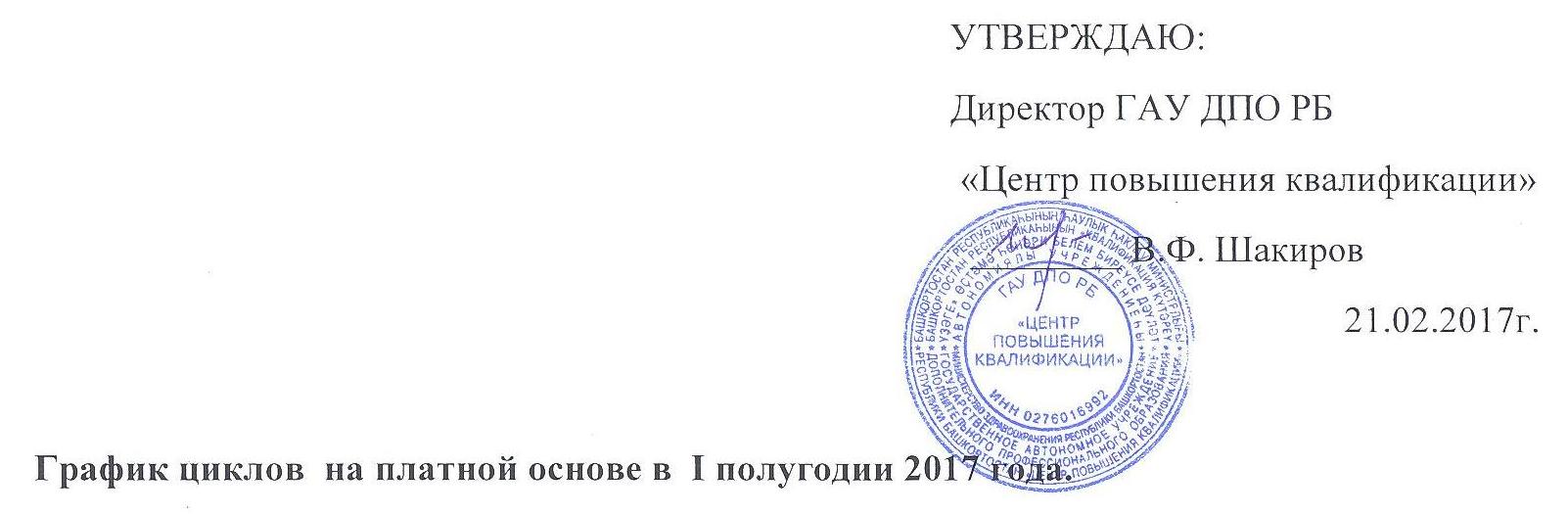 График циклов на платной основе для лиц без медицинского образования на I полугодие 2017 года.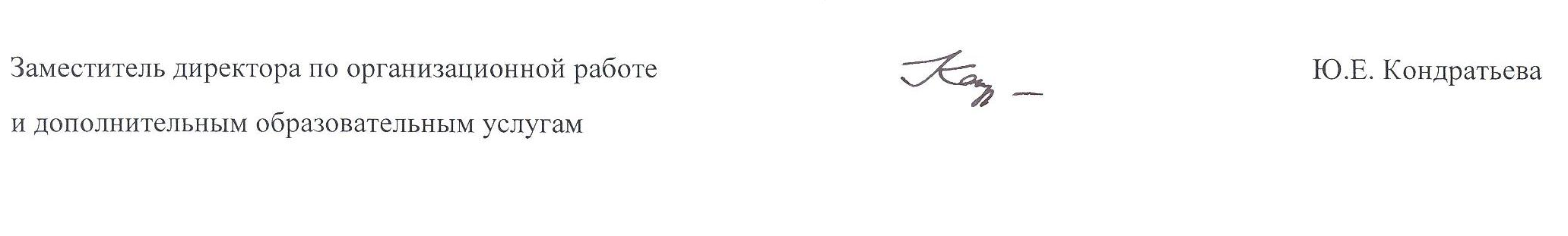 №Наименование циклаВидобученияКонтингент слушателейСроки циклаСестринская косметологияПП - 288чочная формаПри наличии среднего профессионального образования по одной из специальностей «Лечебное дело», «Акушерское дело», «Сестринское дело»05.04.2017г.- 02.06.2017г.Медицинский массажПП - 288чзаочно-очная формаПри наличии среднего профессионального образования по одной из специальностей «Лечебное дело», «Акушерское дело», «Сестринское дело»19.04.2017г.- 29.06.2017г.Основы детского массажаПК - 16чочная формапри наличии сертификата             по специальности «Медицинский массаж»15.02.2017г.- 17.02.2017г.ГирудотерапияПК - 72чзаочно-очная формаПри наличии сертификата специалиста с высшим или средним медицинским образованием06.02.2017г.- 28.02.2017г.ГирудотерапияПК - 72чзаочно-очная формаПри наличии сертификата специалиста с высшим или средним медицинским образованием06.03.2017г.- 24.03.2017г.ГирудотерапияПК - 72чзаочно-очная формаПри наличии сертификата специалиста с высшим или средним медицинским образованием03.04.2017г. - 21.04.2017г.ГирудотерапияПК - 72чзаочно-очная формаПри наличии сертификата специалиста с высшим или средним медицинским образованием04.05.2017г. - 26.05.2017г.ФитотерапияПК - 72чзаочно-очная формаПри наличии сертификата специалиста с высшим или средним медицинским образованием13.03.2017г. - 24.03.2017г.ГемодиализПК - 144чочно-заочная формаМедицинские сестры отделений гемодиализа24.04.2017г.- 09.06.2017г.Охрана здоровья работников промышленных                           и других предприятийПК - 144чочно-заочная формаФельдшер здравпункта промышленных предприятий24.05.2017г.- 29.06.2017г.Подготовка по деятельности, связанной с оборотом наркотических средств  и психотропных веществПодготовка по деятельности, связанной с оборотом наркотических средств  и психотропных веществПК - 72чзаочно-очная формаПри наличии сертификата по специальности «Лечебное дело», «Акушерское дело», «Сестринское дело»08.02.2017г.- 22.02.2017г.Подготовка по деятельности, связанной с оборотом наркотических средств  и психотропных веществПодготовка по деятельности, связанной с оборотом наркотических средств  и психотропных веществПК - 72чзаочно-очная формаПри наличии сертификата по специальности «Лечебное дело», «Акушерское дело», «Сестринское дело»25.04.2017г.- 12.05.2017г.Проведение предсменных,  предрейсовых и послесменных, послерейсовых медицинских осмотровПК - 72чзаочно-очная формаПри наличии сертификата по специальности «Лечебное дело», «Акушерское дело», «Сестринское дело»10.03.2017г.- 24.03.2017г.Проведение предсменных,  предрейсовых и послесменных, послерейсовых медицинских осмотровПК - 72чзаочно-очная формаПри наличии сертификата по специальности «Лечебное дело», «Акушерское дело», «Сестринское дело»12.05.2017г.- 26.05.2017г.Правила сбора, хранения и удаления отходов ЛПУПК - 112чзаочно-очная формаПри наличии сертификата специалиста с высшим и средним медицинским образованием18.05.2017г.- 08.06.2017г.Обеспечение безопасности иммунизацииПК - 72чзаочно-очная формаПри наличии сертификата по специальности «Лечебное дело», «Акушерское дело», «Сестринское дело»01.06.2017г.- 16.06.2017г.Аттестация по технике безопасности и правилам эксплуатации паровых стерилизаторов с предаттестационной подготовкой.ПК - 12чочная формаПри наличии удостоверения специалиста по эксплуатации паровых стерилизаторов 14.03.2017г.- 15.03.2017г.Аттестация по технике безопасности и правилам эксплуатации паровых стерилизаторов с предаттестационной подготовкой.ПК - 12чочная формаПри наличии удостоверения специалиста по эксплуатации паровых стерилизаторов 01.06.2017г.- 02.06.2017г.Аттестация по технике безопасности и правилам эксплуатации паровых стерилизаторов с предаттестационной подготовкой.ПК - 12чочная формаПри наличии удостоверения специалиста по эксплуатации паровых стерилизаторов 19.06.2017г.- 20.06.2017г.Профессиональная переподготовка по дополнительной профессиональной программе «Лечебное дело (фельдшер)»ПП - 300чочная формаСредние медицинские работники, не работавшие                 по своей специальности более          5 лет13.03.2017г. - 16.05.2017г. Профессиональная переподготовка по дополнительной профессиональной программе «Сестринское дело (медицинская сестра)»ПП - 288чочная формаСредние медицинские работники, не работавшие                 по своей специальности более          5 лет17.04.2017г. - 19.06.2017г.Профессиональная переподготовка по дополнительной профессиональной программе «Фармация (фармацевт)»ПП - 288чочная формаСредние медицинские работники, не работавшие                 по своей специальности более          5 летпо мере поступления заявокПрофессиональная переподготовка по дополнительной профессиональной программе «Лабораторная диагностика (фельдшер-лаборант)»ПП - 288чочная формаСредние медицинские работники, не работавшие                 по своей специальности более          5 летпо мере поступления заявокПрофессиональная переподготовка по дополнительной профессиональной программе «Акушерское дело (акушерка)»ПП - 288чочная формаСредние медицинские работники, не работавшие                 по своей специальности более          5 летпо мере поступления заявокПрофессиональная переподготовка дипломированных акушерок и медицинских сестер  по специальности «Лечебное дело»ПП - 576чочная формаАкушерки и медицинские сестры, имеющие непрерывный медицинский стаж  в должности «Фельдшер» более 5 лет.по мере поступления заявок№Наименование циклаВид обученияСрокиОсновы медицинской безопасности при лечении пиявкамиПК - 20чочная форма20.02.2017г. - 28.02.2017г.Основы медицинской безопасности при лечении пиявкамиПК - 20чочная форма20.03.2017г.- 24.03.2017г.Основы медицинской безопасности при лечении пиявкамиПК - 20чочная форма17.04.2017г. -21.04.2017г.Специальная подготовка санитара-водителяПК - 22чзаочно-очная форма18.04.2017г.- 21.04.2017г.Основы массажаПК - 72чочная форма22.05.2017г.-02.06.2017г.Основы детского массажаПК - 16чочная формапо мере поступления заявокПрофессиональное обучение по должности "санитар(ка)"ПК - 72чзаочно-очная форма13.03.2017г.-24.03.2017г.Профессиональное обучение по должности "санитар(ка)"ПК - 72чзаочно-очная форма29.05.2017г. - 09.06.2017г.Профессиональное обучение по должности "санитар(ка)"ПК - 72чзаочно-очная форма09.06.2017г.-23.06.2017г.Кинезиотейпирование. Базовый курс.ПК - 16чочная форма14.06.2017г.-16.06.2017г.Мастер ногтевого сервисаПК - 16чочная формапо мере поступления заявокТехника проведения аппаратного маникюра, аппаратного педикюра                                         и покрытие гель-лакомПК - 16чочная формапо мере поступления заявокНогтевой сервис. Мастер-универсал.ПК - 72чочная формапо мере поступления заявокЛаминирование ресниц. Оформление и окраска бровей и ресниц.ПК - 16чочная формапо мере поступления заявокНаращивание ресниц. Техника пучок и поресничная техника.ПК - 16чочная формапо мере поступления заявокШугаринг. Сахарная депиляция.ПК - 16чочная формапо мере поступления заявокДепиляция горячим и теплым воскомПК - 16чочная формапо мере поступления заявокПрокол мочки ухаПК - 8чочная формапо мере поступления заявок